O Coordenador(a)do Curso deda ,no uso de suas atribuições e de acordo com o Progrma de Nivelamento desta IES, resolve:Art.1º.Ficam abertas as inscrições (gratuitas) para os cursos de Nivelamento no período depelo site:  www.extensao.uninassu.edu.brArt.2º As inscrições estão abertas para todos os Cursos de Graduação  da Uninassau Parnaíba-PI   Art. 3º Os Cursos de Nivelamento estão destinados  para estudantes  do 1º ao 3º  semestre dos cursos de Graduação da Uninassau Parnaíba-PI .Art. 3º Os estudantes serão selecionados por ordem de inscrição, permitida a inscrição de até 10% a mais do total de vagas.Art. 4º O resultado será divulgado no dia 12  de março de 2019. Art. 5º Os cursos serão realizados aos sábados a partir do dia 09 de março/2019, Faculdade UNINASSAU-Parnaíba, situada na  BR-343, Km 7,5, Bairro Floriópolis.   Art. 6º O estudante que obtiver frequência igual ou superior 75% receberá certificado de curso de extensão.Art.6º. As Vagas e os Cursos de Nivelamento seguem no quadro abaixo:  Art.7º. Os casos omissos serão resolvidos por esta Coordenação do curso., dede 2019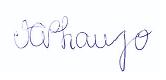 Marlinda Pessôa AraujoCoordenadora Acadêmica UNIDADE:Parnaíba CURSO:Admnistração, Arquitetura e Urbanismo, Ciências Contábeis, Direito, Educação Física, Enfermagem, Engenharia Civil, Estética e Cosmética, Farmácia, Fisioterapia Nutrição, Pedagogia, Psicologia, Serviço Social, Sistemas de Informação e OdontologiaProfessor (s)CURSOS (s)Vagas RICARDO ANDERSON DE ARAUJO SANTOSLÓGICA MATEMÁTICA30ROSSANA SILVALEITURA E INTERPRETAÇÃO DE TEXTO30Karla DayanaLEITURA E INTERPRETAÇÃO DE TEXTO30JOSÉ ROBERTO CUNHAINTRODUÇÃO À BIOQUÍMICA30LEIZ VERASMETODOLOGIA DA PESQUISA30BRUNA DE JESUS LOPESMETODOLOGIA DA PESQUISA30RACILDA NÓBREGA METODOLOGIA DA PESQUISA30MACIEL DOS SANTOS SILVAINTRODUÇÃO AO CÁLCULO30THYARA TORRESCOMPREENSÃO E ELABORAÇÃO DE VISTAS ISOMÉTRICAS EM DESENHO TÉCNICO30Ivaldo Costa NIVELAMENTO EM AUTOCAD 2D30FRANCISCO EUDES FONTENELE ARAGÃOFUNDAMENTOS CONTÁBEIS30JULIANO MEDEIROS DE ARAÚJODEMOSNTRAÇÕES CONTÁBEIS30FRANCISCO  FORTES BOETELHOQUÍMICA BÁSICA30 